UZAKTAN EĞİTİM YAKINDAN İLGİ eTWİNNİNG PROJESİPandemi dolayısıyla uzaktan eğitim sürecinin devam ettiği şu günlerde öğrencilerimizi yalnız bırakmayarak her zaman yanlarında olduğumuzu hissettirmek istiyoruz. Bu bakımdan evlerinde bulunan öğrencilerimizle iş birliği içerisinde çeşitli etkinlikler yürütülecektir. Faaliyetimiz 3 ayı kapsamaktadır. Bu süreç boyunca ay ay belirlenmiş etkinlikler, öğrencilerimiz ve ortak okulların iş birliği içerisinde gerçekleştirilecektir. Projemizde evde geçen zamanın etkili ve verimli geçmesini sağlamak, çocukları üretkenliğe ve yaratıcılığa sevk etmek, aile içi etkileşimi kuvvetlendirmek gibi hedefler konmuştur. Proje sonunda öğrencilerde uzaktan eğitim sürecine olumlu bakış açısı geliştirme, salgın dönemini verimli ve eğlenceli etkinliklerle geçirme gibi sonuçlar beklenmektedir.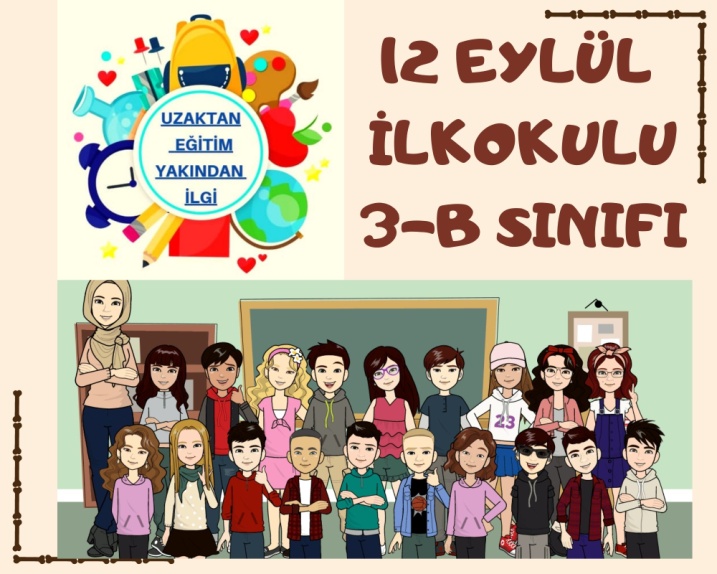 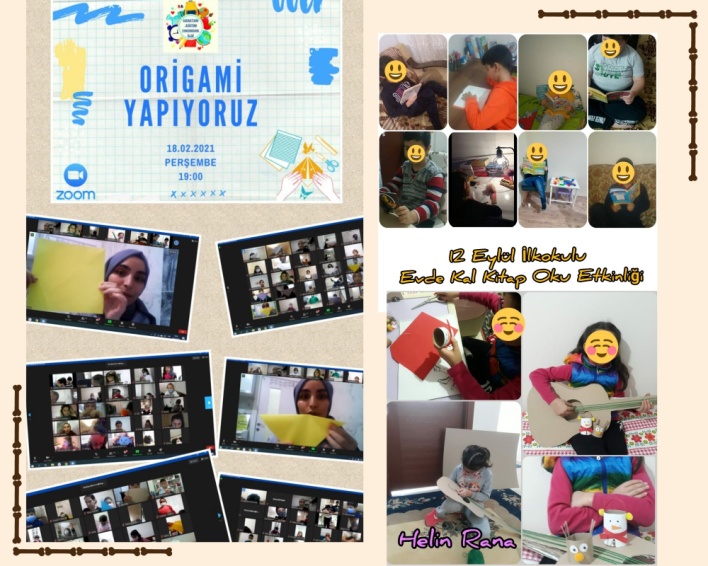 